Программа составлена в соответствии с Письмом Министерства образования РФ от 18.02.2000 г. № 14-51-129ин/12 «О примерных программах вступительных испытаний в высшие учебные заведения Российской Федерации»; требованиями Порядка приема на обучение по образовательным программам высшего образования – программам бакалавриата, программам специалитета, программам магистратуры.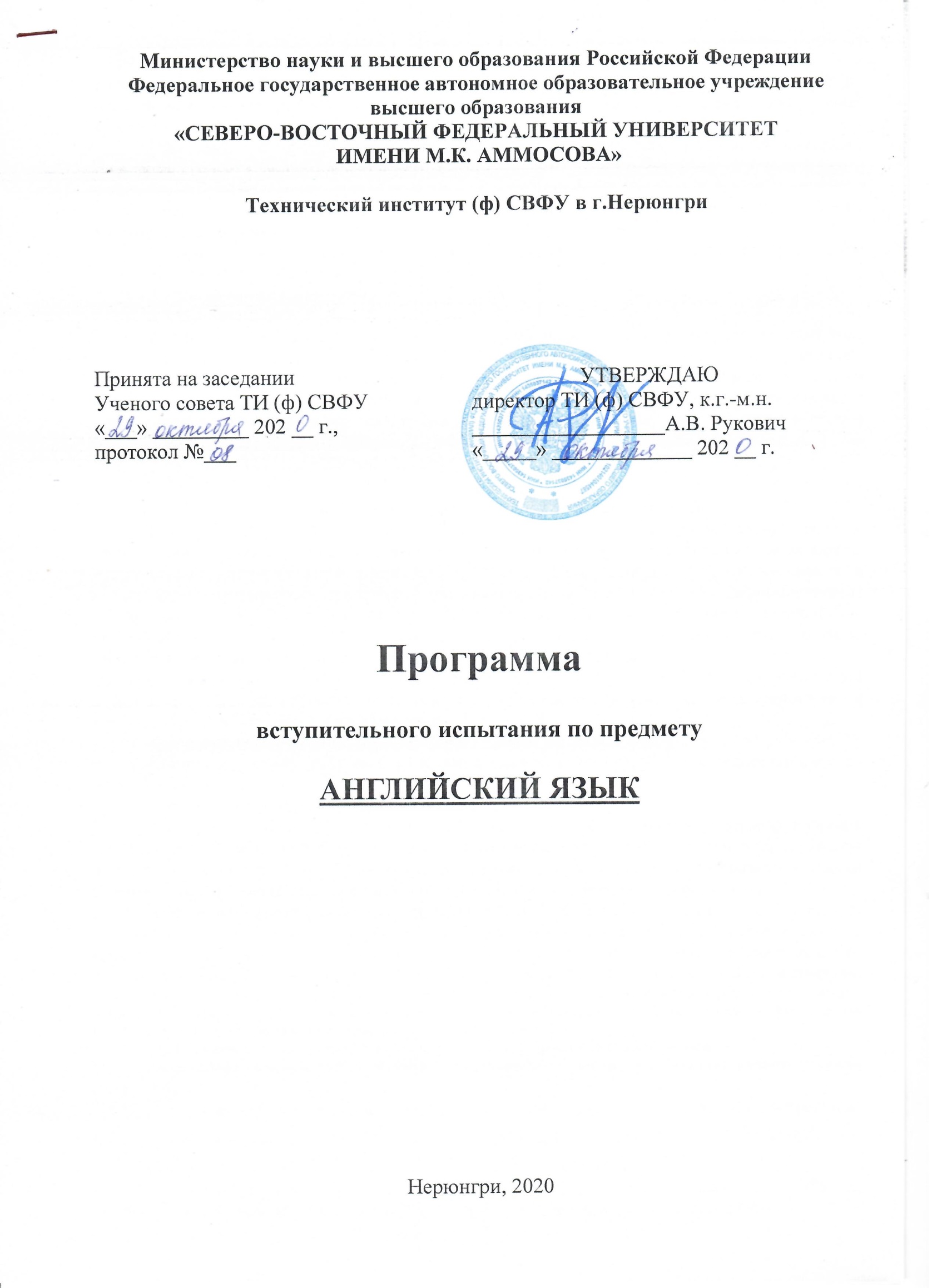 Программа разработана на основе федерального государственного образовательного стандарта среднего общего образования и федерального государственного образовательного стандарта основного общего образования. Программа предназначена для приема вступительного испытания для следующих категорий абитуриентов: Лиц, имеющих профессиональное образование – при приеме для обучения по программам бакалавриата и специалитета;Детей-инвалидов, инвалидов; Иностранных граждан; Лиц, которые получили документ о среднем общем образовании в течении одного года до дня завершения приема документов и вступительных испытаний включительно, если все пройденные ими в указанный период аттестационные испытания государственной итоговой аттестации по образовательным программам среднего общего образования сданы не в форме ЕГЭ (либо они прошли итоговые аттестационные процедуры в иностранных образовательных организациях и не сдавали ЕГЭ в указанный период)Примерная программа вступительных экзаменовИностранный язык (в том числе английский) входит в общеобразовательную область «Филология». Язык является важнейшим средством общения, без которого невозможно существование и развитие человеческого общества. Происходящие сегодня изменения в общественных отношениях, средствах коммуникации (использование новых информационных технологий) требуют повышения коммуникативной компетенции школьников, совершенствования их филологической подготовки. Все это повышает статус предмета «иностранный язык» как общеобразовательной учебной дисциплины. Основное назначение иностранного языка состоит в формировании коммуникативной компетенции, т.е. способности и готовности осуществлять иноязычное межличностное и межкультурное общение с носителями языка.Требования к пониманию звучащей речи (единые для всех языков) Понимание устной  речи на слух проверяется в ходе собеседования с экзаменаторами на иностранном языке.Требования к разговорной речи Абитуриенты должны уметь общаться с одним или несколькими собеседниками в связи с представленной ситуацией или в связи с услышанным, прочитанным, увиденным, используя элементы описания, повествования, рассуждения, выражая свое отношение к излагаемым фактам и суждениям в пределах языкового материала 11 и предшествующих классов. Абитуриент должен уметь без предварительной подготовки высказываться грамотно, логично, последовательно и в соответствии с предложенной ситуацией общения или  в  связи  с прослушанным, увиденным или прочитанным, передавать основное содержание прослушанного или прочитанного,  используя описание, рассуждение, повествование,  а  также  смешанные  типы  монолога,  выражая свое отношение  к  предмету высказывания, в пределах программного языкового материала 11 и предшествующих классов. Абитуриент должен уметь делать устные подготовленные сообщения по теме в пределах 2 - 3 минут. Требования к пониманию письменных текстов (единые для всех языков) Абитуриент должен уметь читать  про  себя  и  понимать  тексты разной степени сложности: а) с целью извлечения полной информации впервые предъявляемые тексты, построенные на языковом материале 11 и предшествующих классов и включающие до 3 - 5% незнакомых слов, понимаемых по догадке или с помощью иностранно - русского словаря; б) с целью извлечения основной информации впервые предъявляемые тексты, построенные на языковом материале 9 и предшествующих классов и содержащие до 2 - 3% незнакомых слов, о значении которых можно догадаться или незнание которых не влияет на понимание основного содержания читаемого текста без помощи словаря; в) с целью извлечения  частичной  информации (о предметной области, к которой относится текст, о его авторе или авторах, о том, для кого и с какой целью он написан, и т.п.) впервые предъявляемые тексты частично адаптированного характера без помощи словаря. Сферы общения и тематика (единые для всех языков) Основными сферами общения являются: социально - бытовая, учебно - трудовая, социально - культурная. В рамках названных тем выделяется следующая тематика: - межличностные отношения (дружба, любовь, конфликты). Повседневная жизнь и ее проблемы: - учеба и планы на будущее; - проблемы занятости молодежи; - проблемы свободного времени; - культурная жизнь города и деревни; - роль средств массовой информации; - права человека в современном мире; - деятели культуры и науки. Языковой материал Абитуриент должен продемонстрировать умение владеть минимумом грамматических явлений, которые обеспечивают иноязычное общение (в непосредственной и опосредованной формах) в рамках, обозначенных программой сфер и тем. К ним относятся: - конструкции, выражающие субъективно - предикатные отношения (с глаголами - связками, с глаголами, выражающими принадлежность, и др.); - грамматические явления, выражающие действие (в настоящем, прошлом и будущем) и характер его протекания (наличие факта действия, результата действия, продолжение действия и др.), а также модальность (желание, необходимость, возможность и др.); побуждение к действию и его запрещение; - средства выражения определенности - неопределенности (артикль, местоимение и др.); единичности - множественности предметов, явлений; качества предметов, действий и состояний;- интенсивность качества (степени сравнения прилагательных, наречий); порядка и количества предметов (количественные и порядковые числительные);- средства выражения определительных и определительно - обстоятельственных отношений (конструкции, характеризующие предмет по внешнему виду, по наличию или отсутствию признаков; конструкции с инфинитивом, причастием и т.д.); объективных отношений (конструкции с прямым и косвенным объектом и др.); субъектно - объектных отношений  (залог действительный и страдательный); обстоятельственных отношений (пространственные, временные, причинно - следственные, условные, отношения сравнения и др.); - средства связи предложений и частей текста (структурные и композиционные средства связи; средства, устанавливающие логические  связи между высказываниями; средства, указывающие на объективную и субъективную оценку информации, и др.). АНГЛИЙСКИЙ ЯЗЫКТребования к владению материаломЛексический материал. Активное владение приблизительно 1200-1500 лексическими единицами (активный словарь поступающих). Словообразование. Моделирование имен существительных с помощью суффиксов: -er, -ing, -ment, -tion (sion), -ness, -ity, -ism, -(i)ty, -ing; имен прилагательных с помощью суффиксов: -y, -less, -able, -ful, -ic/-ical, -al, -ish, -ous; имен числительных с помощью суффиксов: -teen, -ty, -th; наречий с помощью суффикса -ly; глаголов с помощью -en. Знание префиксов: un-, in-, im-, il-, ir-, re-, dis-. Конверсия. Словосложение. Синтаксис. Употребление простого (нераспространенного, распространенного) предложения с глагольным и именным сказуемыми. Употребление безличных предложений типа: It is cold. It always snows here in winter. It is late. It is very kind of you etc. Употребление сложного дополнения после глаголов smell, feel, sound, taste и т.д. Субстантивация прилагательных. Морфология. Имя числительное. Количественные и порядковые числительные. Местоимение. Личные местоимения (в именительном и объектном падеже). Притяжательные местоимения. Абсолютная форма притяжательных местоимений. Указательные местоимения. Возвратные местоимения. Вопросительные местоимения. Неопределенные местоимения (any, some, no, every, much, many, few, little, a few, a little). Производные местоимения от some, any, no, every. Местоимение one. Местоимение it. Местоимение none. Глагол. Употребление в настоящем неопределенном времени (The Present Indefinite Tense/Present Simple): а) для выражения обычных, повторяющихся, постоянных действий, происходящих регулярно в рамках настоящего времени, но не соотнесенного с моментом речи (I usually go to work by bus); б) для выражения действия, соотнесенного с моментом речи, но с глаголами, которые в продолженных временах обычно не употребляются (глаголы типа know, want, understand) (I don't understand you / He doesn't want to go there); в) для выражения действий, которые произойдут в ближайшем будущем, если они запланированы, произойдут согласно программе, расписанию,  и т.д. (When does the train leave?); г) для выражений будущих действий в придаточных времени и условиях (We won't go skiing if the weather is cold. He will call you when he comes). Употребление в прошедшем неопределенном времени (The Past Indefinite Tense/Past Simple): а) для обозначения действий, которые происходили в прошлом и не имеют связи с настоящим (Last summer Kate and George visited Spain); б) для обозначения действий, которые происходили в течение некоторого времени в прошлом (It rained all day yesterday); в) для обозначения последовательных действий в прошлом (He came into the room, took off his coat and put it on the chair). Употребление конструкций used to + infinitive и would + infinitive для обозначения повторяющихся действий в прошлом или постоянно имевших место действий в прошлом (We used to swim a lot when we lived in  Los Angeles). Употребление в будущем неопределенном времени (The Future Indefinite Tense / Future Simple) для выражения действий, которые произойдут в будущем (однократные действия и регулярно повторяющиеся действия в будущем). (They will have English classes on Tuesday). Использование оборота to be going to для выражения запланированного будущего времени (They are going to visit their parents next Saturday). Употребление в настоящем продолженном времени (The Present Continuous Tense/Present Progressive): а) для обозначения длительного незавершенного действия, происходящего в момент речи (Look! Tom and Jim are fighting) (или более обширный временной срез, нежели непосредственно момент речи: - Are you driving tonight?); б) для обозначения будущего запланированного действия, которое произойдет в ближайшем будущем (особенно с глаголами движения и глаголом have) (When are they leaving? We are having a party next Sunday night). Употребление в прошедшем продолженном времени (The Past Continuous Tense/Past Progressive) для обозначения незаконченного продолженного времени в прошлом, которое происходило в определенный момент в прошлом (He was reading a newspaper at 5 o'clock yesterday) (в придаточных, вводимых союзом while) (While Mother was cooking lunch Ann was sweeping the floor in the sitting room), а также в главном предложении с придаточными, вводимыми союзом when для выражения действия, происходившего в прошлом одновременно с действием, описываемым в главном предложении (I was watching television when you phoned me). употребление в будущем продолженном времени (The Future Continuous Tense / Future Progressive) для выражения длительного действия, которое будет происходить в определенный момент в будущем (My aunt will be crossing the Atlantic ocean at this time tomorrow). Употребление в настоящем совершенном времени (The Present Perfect Tense/Present Perfect) для обозначения действия уже  законченного, имевшего место в прошлом, но имеющего связь с настоящим или через результат действия (Oh dear! I have broken Alice's favourite cup!) или через временной срез (т.к. настоящее совершенное время используется для выражения действия или состояния, которое началось в прошлом и продолжается в момент речи, в частности для глаголов to be, to have, to know) (I have known the Browns for twenty years / He has had that painting since November).Употребление в настоящем совершенном продолженном времени (The Present Perfect Continuous Tense / Present Perfect Continuous) для выражения длительного действия, которое началось в прошлом и еще совершается в настоящее время (I have been working for the company for 5 years) или закончилось непосредственно перед моментом речи и связано с настоящим результатом (Your clothes are dirty. Have you been fighting?). Употребление в прошедшем совершенном времени (The Past Perfect Continuous Tense/Past Perfect Continuous) для выражения действия, закончившегося к определенному моменту в прошлом. (I had finished my work by 5 o'clock. When we entered the hall the curtain had already risen).Употребление согласно правилу согласования времени. Не said he would go there. - Он сказал, что поедет туда. Не said he lives in Paris. - Он сказал, что живет в Париже. Не said he had lived in London before he came to Paris. - Он сказал, что жил в Лондоне, прежде чем приехал в Париж. John said he was leaving  two hours later. - Джон сказал, что он уезжает через 2 часа. I explained to my little son that Rome is in Italy. - Я объяснила своему сынишке, что Рим находится в Италии. Mary said she left school in 1995. - Мария сказала, что закончила школу в 1995 году. Употребление в страдательном залоге (The Passive Voice) в следующих видо - временных формах: Present Indefinite Passive (Oranges are grown in hot countries); Past Indefinite Passive (The papers were typed 3 hours ago); Future Indefinite Passive (The answer will be given immediately); Present Continuous Passive (A new school is being built in my street); Past Continuous Passive (The secretary said the document was being typed at the moment). Употребление в так называемом предложном пассиве (The Prepositional Passive) - The book is much spoken about. The doctor was sent for. He will be laughed at. При чтении текста - употребление Present Perfect Passive (The texts have been translated) и Past Perfect Passive  (He said  the letters had been posted). Употребление в повелительном наклонении (утвердительная и отрицательная формы) - Go there. Don't talk! Специфика употребления глаголов to be,  to have (have got), to do, to feel, to think. Употребление модальных глаголов can, may, must, should, ought to, to be to, to have to (have got to), need. Употребление фразовых глаголов типа put on, look at etc. Употребление неличных форм - инфинитивов, герундий, первое и второе причастия. Употребление в конструкции "сложное дополнение" (Complex Object) после глаголов hear, see, notice, watch, feel (I saw her crossing the street. I saw her cross the street); после глаголов want, expect и оборота would like (I would like you  to meet my mother); после глаголов make и let в активном и пассивном залогах (We'll make them do it./They were made to do it. / Let him do it. / He was allowed to do it).Наречие. Наречие времени (неопределенного времени) места, образа действия, меры и степени. Степени сравнения наречий. Место наречий в предложении. Наречия для определения прилагательных, наречий, глаголов, причастий. Предлог. Предлог места, направления, времени (и их отсутствие). Специфика предлогов for, during, from, since, in, on, at, to, into, out of, about, of, with, by и т.д.При выполнении теста по английскому языку абитуриент должен: знать/понимать: основные значения изученных лексических единиц; основные способы словообразования; особенности структуры и коммуникативной направленности предложений; признаки, образование и употребление пройденных грамматических явлений;  основные нормы речевого этикета, принятые в странах изучаемого языка; особенности образа жизни и  быта; обычаи и традиции, существующие в англоязычных странах; основные сведения о географии, истории, культуре, экономике и политическом строе Великобритании, США и Канады;  всемирно известные достопримечательности стран изучаемого языка; выдающихся людей и их вклад в мировую культуру; черты национального характера и особенности менталитета представителей стран изучаемого языка; уметь: пользоваться основными видами чтения аутентичных текстов различной жанровостилевой принадлежности:  ознакомительного чтения – с целью понимания основного содержания; изучающего чтения – с целью полного и точного понимания информации; просмотрового/поискового чтения – с целью выборочного понимания  необходимой/интересующей информации из текста; ориентироваться в иноязычном тексте (включая аудиотекст), прогнозировать его содержание по заголовку и началу; определять тему, основную мысль; выделять главные факты, устанавливать их логическую последовательность в тексте; предвосхищать возможные события/факты; раскрывать причинно-следственные связи между фактами; понимать аргументацию; извлекать необходимую/интересующую информацию; определять свое отношение или отношение автора к прочитанному/услышанному; использовать различные приёмы смысловой переработки текста; соотносить средства выражения и коммуникативное намерение пишущего/говорящего; понимать значение неизученных языковых средств на основе лингвистической и контекстуальной догадки; группировать и систематизировать языковые средства по определенному признаку (формальному, коммуникативному); интерпретировать лингвистические и культуроведческие факты. Регламент проведенияПри нарушении правил и отказе в их соблюдении экзаменатор вправе удалить с экзамена абитуриента с указанием причины удалении в протоколе проведения экзамена.  3. Содержание программы 	В соответствии со стандартом основного общего образования по иностранному языку дополнительное вступительное испытание ориентировано на обязательный минимум содержания школьного курса и общеевропейский пороговый уровень (В1) подготовки по английскому языку. 3. 1. Сферы общения и тематика Выделяются следующие сферы общения: социально-бытовая, оциальнокультурная, учебно-трудовая.  Тематика: семья, занятия членов семьи, их профессии; взаимоотношения в семье, помощь  старшим; дом и квартира, обязанности по дому;  одежда; еда; самочувствие; магазин; покупки;  друзья, взаимоотношения с друзьями; системы образования в России и в странах изучаемого языка; человек и черты его характера; любимые книги, кинофильмы и их герои; языки международного общения и их роль в многоязычном мире, при выборе профессии, при знакомстве с культурным наследием стран и континентов; различные виды труда, профессии, выбор и подготовка к профессии; досуг, увлечения; физкультура и спорт; путешествия и туризм; участие в общественной и благотворительной деятельности, в деятельности по сохранению культурного наследия и национальных традиций народа; жизнь и быт в городе и селе; наука и техника, интернет; государственная символика; столица и другие города, их достопримечательности; общенациональные праздники и знаменательные даты; молодёжь, её место в жизни, морально-этические ценности, профессиональное становление, культурные и спортивные увлечения молодёжи; исторические и современные связи народов нашей страны с народами англоязычных стран; охрана природы и экологические проблемы в нашей стране и в странах изучаемого языка; особенности национальной культуры, искусства и литературы; обычаи и традиции; жизнь и творчество замечательных людей – представителей разных эпох.     В рамках вышеуказанной тематики лексический минимум должен составлять приблизительно 1400-1600 лексических единиц. 3. 2. Орфография Правила правописания применительно к языковому материалу, входящему в лексико-грамматический минимум. 3.3. Фонетика Основные правила  чтения и постановки ударения. 3.4. Словообразование Основные способы словообразования: суффиксация (- ion, - er/or, - ness, -y, - ous, - ful, - less, -able/ible, - ise/ize и др.); префиксация (un-, in-, dis-, im- и др.), словосложение, конверсия.  3.5. Грамматический минимум  3.5. 1. Морфология Артикль  - Определённый и неопределённый артикли; отсутствие артикля; артикль с именами собственными, географическими названиями, абстрактными и вещественными существительными и т.д.   Имя существительное - Классы имен существительных; способы образования множественного числа имен существительных, включая особые случаи. Possessive Case.   Имя прилагательное - Степени сравнения имен прилагательных, особые случаи образования степеней сравнения.   Местоимение - Классы местоимений: личные, притяжательные, указательные, неопределенные, относительные, вопросительные и возвратные местоимения. Абсолютная  и относительная форма притяжательных местоимений.    Наречие - Классы наречий. Степени сравнения наречий, особые случаи образования степеней сравнения. Употребление наречий с усилительным значением so/such, enough, too, quite, rather.   Глагол - Классы английских глаголов (правильные, неправильные, модальные, вспомогательные и т.д.); образование форм глагола; образование и употребление видовременных форм Simple, Continuous и Perfect; образование и употребление действительного и страдательного залога. Способы выражения будущего: Future Simple, to be going, Present Continuous и т.д. Способы выражения нереальности: Conditionals I, II, III. Неличные формы глагола: Infinitive, Participle  и Gerund. Модальные глаголы и их эквиваленты. Основные фразовые глаголы, обслуживающих темы, проблемы и ситуации общения в пределах указанного минимума.  Числительное  - Способы образования и употребление количественных и порядковых числительных.   Предлоги - Предлоги со значением времени, направления, местоположения, цели. Основные случаи употребления предлогов с именами существительными,  прилагательными и глаголами.   Союзы - Сочинительные и подчинительные союзы.   3.5.2. Синтаксис  Основные коммуникативные и структурные типы предложений в английском языке (повествовательное, вопросительное, побудительное, простое, сложное, распространённое, нераспространённое, сложносочинённое, сложноподчинённое; главное, придаточное); порядок слов в английском предложении, инверсия; виды вопросов; непрямая речь.   Употребление конструкций c “There…”, “I wish…”, “so/such + that”, эмфатических конструкций. Правила согласования времен. Порядок следования прилагательных перед существительными. Средства связности в  тексте.  Критерии оцениванияЭкзаменационная работа по английскому языку состоит из четырёх разделов, включающих в себя 46 заданий. Раздел 1 («Аудирование») содержит 15 заданий, из которых первое на установление соответствия и 14 заданий с выбором одного правильного ответа из трёх предложенных.  Рекомендуемое время на выполнение раздела 1 – 30 минут. Раздел  2 («Чтение») содержит  9 заданий, из которых  2 задания – на установление соответствия и 7 заданий с выбором одного правильного ответа из четырёх предложенных. Рекомендуемое время на выполнение раздела 2 – 30 минут. Раздел 3 («Грамматика и лексика») содержит 20 заданий, из которых 13 заданий с кратким ответом и 7 заданий с выбором одного правильного ответа из четырёх предложенных. При выполнении заданий с кратким ответом Вы должны самостоятельно записать ответ в соответствующем месте работы. Рекомендуемое время на выполнение раздела 3 – 40 минут. Раздел  4 («Письмо») состоит из двух заданий и представляет собой небольшую письменную работу (написание личного письма и письменного высказывания с элементами рассуждения ). Рекомендуемое время на выполнение этого раздела работы – 80 минут. Черновые пометки можно делать прямо на листе с заданиями, или можно использовать отдельный черновик. Любые черновые пометки (черновик) не проверяются и не оцениваются. Задания группы «А» (28 вопросов) оцениваются по 1 баллу за каждый правильный ответ, группы «В» (16 вопросов) - по 3,25 балла, задания группы «С» - 20 баллов максимум (С1-6 баллов, С2-14 баллов). В вопросах, предусматривающих развернутый ответ, количество баллов зависит от полноты раскрытия темы. Задания закрытого типа предполагают только один правильный вариант Максимальное количество баллов за экзамен – 100 (округленное значение).5. Список рекомендуемой учебно-методической литературы Учебники и учебно-методические пособия по английскому языку, рекомендованные для использования в средней общеобразовательной школе. Michael McCarthy, Felicity O’Dell. English Vocabulary in Use (upper intermediate), Cambridge University Press. 2002. Raymond Murphy. English Grammar in Use (a self-study reference and practice book for intermediate students of English), 3d edition, Cambridge University Press, 2004. Sue Sheerin, Jonathan Seath, and Gillian White. Spotlight on Britain. Intermediate. 2nd edition. Oxford University Press.  Randee Falk. Spotlight on the USA. Oxford University Press.Дроздова Т.Ю., Берестова А.И., Маилова В.Г. English Grammar. C.-П., «Химера»,2007.Зверховская Е.В., Косиченко Е.Ф. Грамматика английского языка. Теория.           Практика. М., ОНИКС. Иностранный язык, 2008.Крылова И.П. Сборник упражнений по грамматике английского языка. М., 2007.Осечкин В.В. Практикум по английскому языку. С.-П., «Союз», 2001.Dooley J., Evans V. Grammarway-4. Express Publishing, 2008.Eastwood J. Oxford Practical Grammar. Oxford University Press., 1999.Evans V. Round-up-6. Longman, 2008.Murphy R. English Grammar in Use. Cambridge University Press, 2008.Thomson A.J., Martinet A.V. A Practical English Grammar. Book 1,2, Oxford University Press, 2008.Абитуриенты также могут использовать другие пособия по русскому языку для поступающих в вузы, школьные учебники, ресурсы Интернета. Кол-во часов, отведенное на экзамен: 3 часа  Перечень дополнительных устройств, которыми разрешается пользоваться во время экзамена:Нет Запрещено к использованию на экзамене:Мобильные телефоны; электронно-вычислительные  устройства и электронные справочные материалы и т.д.